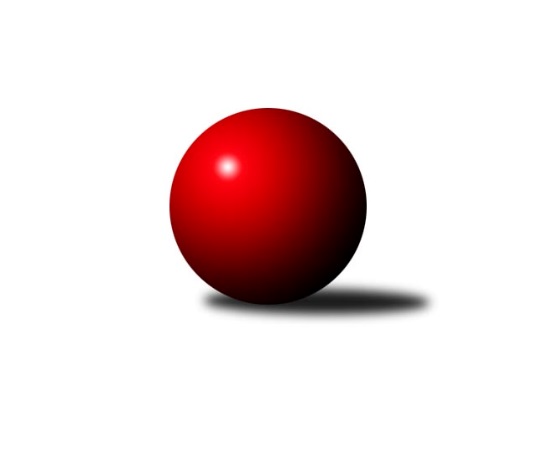 Č.20Ročník 2021/2022	20.3.2022Nejlepšího výkonu v tomto kole: 3471 dosáhlo družstvo: HKK Olomouc2. KLM B 2021/2022Výsledky 20. kolaSouhrnný přehled výsledků:KK Blansko 	- TJ Start Rychnov n. Kn.	2:6	3260:3335	11.0:13.0	19.3.TJ Sokol Vracov	- SK Kuželky Dubňany 	6:2	3311:3187	14.0:10.0	19.3.HKK Olomouc	- TJ Spartak Přerov	6:2	3471:3393	14.5:9.5	19.3.TJ Horní Benešov	- KK Moravská Slávia Brno	6:2	3320:3271	12.0:12.0	19.3.KC Zlín	- VKK Vsetín 	6:2	3420:3318	16.0:8.0	19.3.TJ Sokol Husovice B	- TJ Slovan Kamenice nad Lipou		dohrávka		29.3.TJ Spartak Přerov	- KC Zlín	6:2	3520:3322	15.0:9.0	15.3.VKK Vsetín 	- KK Blansko 	1:7	3081:3281	3.5:20.5	20.3.KK Blansko 	- KK Moravská Slávia Brno	5:3	3299:3254	12.0:12.0	17.3.Tabulka družstev:	1.	TJ Spartak Přerov	18	13	3	2	90.0 : 54.0 	248.0 : 184.0 	 3369	29	2.	HKK Olomouc	19	14	1	4	103.5 : 48.5 	274.0 : 182.0 	 3374	29	3.	KC Zlín	19	12	1	6	94.5 : 57.5 	254.5 : 201.5 	 3331	25	4.	TJ Sokol Husovice B	19	11	3	5	82.0 : 70.0 	233.0 : 223.0 	 3323	25	5.	TJ Slovan Kamenice nad Lipou	18	11	0	7	88.5 : 55.5 	240.0 : 192.0 	 3406	22	6.	TJ Start Rychnov n. Kn.	20	9	2	9	78.0 : 82.0 	232.0 : 248.0 	 3287	20	7.	TJ Horní Benešov	20	9	1	10	78.0 : 82.0 	234.5 : 245.5 	 3312	19	8.	TJ Sokol Vracov	19	8	2	9	75.5 : 76.5 	224.5 : 231.5 	 3274	18	9.	KK Moravská Slávia Brno	20	7	1	12	71.0 : 89.0 	231.5 : 248.5 	 3289	15	10.	VKK Vsetín	20	7	1	12	67.5 : 92.5 	212.5 : 267.5 	 3282	15	11.	KK Blansko	17	4	0	13	48.5 : 87.5 	189.0 : 219.0 	 3249	8	12.	SK Kuželky Dubňany	19	1	1	17	35.0 : 117.0 	162.5 : 293.5 	 3153	3Podrobné výsledky kola:	 KK Blansko 	3260	2:6	3335	TJ Start Rychnov n. Kn.	Jakub Flek	130 	 146 	 140 	144	560 	 1:3 	 568 	 144	134 	 141	149	Jakub Seniura	Miroslav Flek	138 	 120 	 124 	156	538 	 2:2 	 589 	 126	151 	 166	146	Martin Čihák	Otakar Lukáč	126 	 131 	 131 	136	524 	 0:4 	 552 	 136	134 	 132	150	Vojtěch Šípek	Petr Havíř	117 	 146 	 135 	141	539 	 1:3 	 569 	 145	139 	 143	142	Jiří Brouček	Petr Sehnal	146 	 137 	 144 	128	555 	 4:0 	 519 	 132	133 	 138	116	Jaroslav Šmejda	Karel Kolařík	153 	 125 	 136 	130	544 	 3:1 	 538 	 136	145 	 128	129	Roman Kindlrozhodčí: Zita Řehůřková, Jan ŠmerdaNejlepší výkon utkání: 589 - Martin Čihák	 TJ Sokol Vracov	3311	6:2	3187	SK Kuželky Dubňany 	Pavel Polanský ml.	140 	 148 	 131 	130	549 	 1:3 	 576 	 131	153 	 159	133	Antonín Kratochvíla	Petr Polanský	143 	 142 	 135 	157	577 	 4:0 	 444 	 113	115 	 112	104	Michal Veselý	Tomáš Kordula	136 	 123 	 152 	134	545 	 3:1 	 543 	 135	129 	 147	132	Pavel Holomek	Michal Šmýd *1	123 	 106 	 127 	122	478 	 0:4 	 570 	 125	134 	 151	160	Aleš Zlatník	Vítězslav Nejedlík	135 	 129 	 154 	167	585 	 4:0 	 509 	 129	117 	 136	127	Roman Janás	Tomáš Gaspar	162 	 120 	 157 	138	577 	 2:2 	 545 	 129	137 	 138	141	Josef Černýrozhodčí: Pavel Polanský, Jiří Daněčekstřídání: *1 od 61. hodu František SvobodaNejlepší výkon utkání: 585 - Vítězslav Nejedlík	 HKK Olomouc	3471	6:2	3393	TJ Spartak Přerov	Jiří Baslar	146 	 166 	 149 	127	588 	 3:1 	 523 	 139	122 	 125	137	Jiří Divila	Michal Albrecht	159 	 143 	 149 	150	601 	 3:1 	 595 	 150	137 	 147	161	Jakub Fabík	Břetislav Sobota	149 	 139 	 149 	141	578 	 3.5:0.5 	 559 	 147	139 	 134	139	David Janušík	Kamil Bartoš	137 	 146 	 141 	153	577 	 3:1 	 544 	 134	153 	 140	117	Petr Pavelka	Marian Hošek	142 	 124 	 135 	144	545 	 0.5:3.5 	 570 	 142	132 	 151	145	Jakub Pleban	Radek Havran	147 	 149 	 148 	138	582 	 1.5:2.5 	 602 	 144	151 	 148	159	Michal Pytlíkrozhodčí: Bohuslava FajdekováNejlepší výkon utkání: 602 - Michal Pytlík	 TJ Horní Benešov	3320	6:2	3271	KK Moravská Slávia Brno	Vlastimil Skopalík	136 	 127 	 150 	149	562 	 1:3 	 582 	 149	140 	 137	156	Pavel Košťál	Kamil Kubeša	145 	 130 	 159 	168	602 	 3:1 	 505 	 115	145 	 129	116	Stanislav Novák	Jakub Hendrych	104 	 118 	 114 	121	457 	 0:4 	 573 	 164	136 	 139	134	Radek Šenkýř	Petr Rak	143 	 122 	 149 	127	541 	 2:2 	 520 	 125	143 	 121	131	Radim Herůfek	Miroslav Petřek ml.	144 	 155 	 161 	134	594 	 3:1 	 534 	 129	141 	 128	136	Pavel Antoš	Zdeněk Černý *1	140 	 158 	 122 	144	564 	 3:1 	 557 	 151	150 	 118	138	Milan Klikarozhodčí: Miroslav Petřekstřídání: *1 od 83. hodu Jiří HendrychNejlepší výkon utkání: 602 - Kamil Kubeša	 KC Zlín	3420	6:2	3318	VKK Vsetín 	Jindřich Kolařík	135 	 136 	 139 	141	551 	 1:3 	 577 	 124	160 	 150	143	Tomáš Novosad	Bronislav Fojtík	139 	 126 	 139 	150	554 	 3:1 	 545 	 134	131 	 137	143	Daniel Bělíček	David Matlach	139 	 150 	 154 	152	595 	 3.5:0.5 	 561 	 132	150 	 142	137	Zoltán Bagári	Lubomír Matějíček	147 	 152 	 150 	141	590 	 4:0 	 561 	 145	145 	 145	126	Tomáš Hambálek	Radek Janás	158 	 127 	 140 	121	546 	 1.5:2.5 	 546 	 158	131 	 142	115	Milan Bělíček	Miroslav Málek	150 	 157 	 144 	133	584 	 3:1 	 528 	 134	128 	 128	138	Libor Vančurarozhodčí: Marie BobkováNejlepší výkon utkání: 595 - David Matlach	 TJ Spartak Přerov	3520	6:2	3322	KC Zlín	Petr Pavelka	165 	 145 	 140 	172	622 	 3:1 	 589 	 137	142 	 174	136	Jindřich Kolařík	Jiří Divila	144 	 140 	 146 	141	571 	 3:1 	 542 	 132	131 	 149	130	Radim Abrahám	Jakub Fabík	143 	 136 	 140 	118	537 	 1:3 	 563 	 156	139 	 133	135	Radek Janás	Michal Pytlík	156 	 170 	 150 	153	629 	 4:0 	 520 	 133	137 	 120	130	Karel Ivaniš	David Janušík	155 	 138 	 130 	135	558 	 0:4 	 590 	 160	146 	 145	139	David Matlach	Jakub Pleban	140 	 151 	 156 	156	603 	 4:0 	 518 	 127	117 	 140	134	Lubomír Matějíčekrozhodčí: Vladimír Sedláček, Jiří DivilaNejlepší výkon utkání: 629 - Michal Pytlík	 VKK Vsetín 	3081	1:7	3281	KK Blansko 	Vlastimil Kancner	123 	 122 	 131 	134	510 	 0:4 	 590 	 160	143 	 144	143	Jakub Flek	Jaroslav Fojtů *1	114 	 105 	 137 	131	487 	 0:4 	 567 	 125	146 	 163	133	Ladislav Novotný	Libor Vančura	129 	 124 	 119 	162	534 	 1.5:2.5 	 522 	 129	141 	 126	126	Petr Havíř	Zoltán Bagári	131 	 127 	 145 	127	530 	 0:4 	 560 	 133	150 	 147	130	Petr Sehnal	Tomáš Hambálek	136 	 134 	 126 	135	531 	 2:2 	 521 	 117	145 	 137	122	Otakar Lukáč	Daniel Bělíček *2	104 	 124 	 128 	133	489 	 0:4 	 521 	 126	126 	 135	134	Karel Kolaříkrozhodčí: Petr Riedelstřídání: *1 od 51. hodu Tomáš Novosad, *2 od 31. hodu Karel NavrátilNejlepší výkon utkání: 590 - Jakub Flek	 KK Blansko 	3299	5:3	3254	KK Moravská Slávia Brno	Jakub Flek	135 	 146 	 143 	162	586 	 3:1 	 526 	 137	143 	 119	127	Radim Herůfek	Josef Kotlán	126 	 130 	 152 	139	547 	 2:2 	 553 	 143	137 	 145	128	Pavel Antoš	Miroslav Flek	128 	 121 	 127 	130	506 	 0:4 	 562 	 140	140 	 134	148	Pavel Košťál	Petr Havíř	145 	 152 	 133 	137	567 	 3:1 	 557 	 130	145 	 131	151	Milan Klika	Petr Sehnal	125 	 133 	 132 	158	548 	 3:1 	 484 	 108	104 	 147	125	Stanislav Novák	Otakar Lukáč	132 	 133 	 146 	134	545 	 1:3 	 572 	 127	155 	 151	139	Radek Šenkýřrozhodčí: Jan Šmerda, Jindřiška KlimešováNejlepší výkon utkání: 586 - Jakub FlekPořadí jednotlivců:	jméno hráče	družstvo	celkem	plné	dorážka	chyby	poměr kuž.	Maximum	1.	Michal Pytlík 	TJ Spartak Přerov	605.81	387.7	218.1	0.6	9/9	(685)	2.	Václav Rychtařík  ml.	TJ Slovan Kamenice nad Lipou	595.18	388.4	206.7	1.5	10/10	(627)	3.	Michal Albrecht 	HKK Olomouc	594.81	390.6	204.2	1.3	9/10	(618)	4.	Milan Klika 	KK Moravská Slávia Brno	581.00	373.4	207.6	1.6	11/11	(618)	5.	David Plšek 	TJ Sokol Husovice B	576.88	379.7	197.1	3.9	10/11	(625)	6.	Radek Havran 	HKK Olomouc	576.74	376.7	200.0	1.7	9/10	(616)	7.	Karel Dúška 	TJ Slovan Kamenice nad Lipou	576.20	375.6	200.6	2.9	10/10	(620)	8.	David Dúška 	TJ Slovan Kamenice nad Lipou	571.40	378.1	193.3	3.1	10/10	(624)	9.	Tomáš Hambálek 	VKK Vsetín 	569.98	371.7	198.3	3.8	10/11	(593)	10.	David Matlach 	KC Zlín	569.58	370.3	199.3	2.8	11/11	(599)	11.	Miroslav Petřek  ml.	TJ Horní Benešov	569.33	374.0	195.4	3.3	9/11	(594)	12.	Martin Čihák 	TJ Start Rychnov n. Kn.	568.48	375.4	193.1	3.1	10/11	(603)	13.	Jiří Hendrych 	TJ Horní Benešov	567.83	381.1	186.8	4.1	11/11	(625)	14.	Jakub Flek 	KK Blansko 	566.32	369.6	196.7	5.0	9/9	(590)	15.	Jiří Divila 	TJ Spartak Přerov	566.31	370.3	196.0	3.9	7/9	(595)	16.	Milan Bělíček 	VKK Vsetín 	566.30	374.7	191.6	3.9	11/11	(594)	17.	Jiří Ouhel 	TJ Slovan Kamenice nad Lipou	565.04	374.8	190.2	3.9	9/10	(631)	18.	Kamil Bartoš 	HKK Olomouc	561.97	378.6	183.3	3.6	10/10	(616)	19.	Jakub Fabík 	TJ Spartak Přerov	560.66	374.8	185.8	4.4	8/9	(595)	20.	Radek Šenkýř 	KK Moravská Slávia Brno	559.05	370.1	188.9	4.7	11/11	(599)	21.	Petr Sehnal 	KK Blansko 	559.02	375.0	184.0	4.9	8/9	(597)	22.	Pavel Polanský  ml.	TJ Sokol Vracov	558.71	377.3	181.4	4.8	10/11	(621)	23.	Jindřich Kolařík 	KC Zlín	558.64	377.5	181.1	5.2	9/11	(595)	24.	Jakub Ouhel 	TJ Slovan Kamenice nad Lipou	557.54	368.9	188.6	4.1	8/10	(598)	25.	Libor Vančura 	VKK Vsetín 	556.81	374.3	182.5	5.1	10/11	(603)	26.	Radek Janás 	KC Zlín	556.58	364.0	192.6	3.0	8/11	(615)	27.	Lubomír Matějíček 	KC Zlín	556.05	368.5	187.5	3.7	10/11	(590)	28.	Jakub Pleban 	TJ Spartak Přerov	553.78	361.6	192.2	3.0	9/9	(603)	29.	Petr Šindelář 	TJ Slovan Kamenice nad Lipou	553.72	367.7	186.1	4.9	10/10	(598)	30.	Kamil Kubeša 	TJ Horní Benešov	553.49	369.6	183.9	3.7	10/11	(620)	31.	Ladislav Urbánek 	TJ Start Rychnov n. Kn.	553.35	370.3	183.1	2.9	9/11	(602)	32.	Vlastimil Bělíček 	TJ Spartak Přerov	552.77	368.6	184.2	4.2	7/9	(620)	33.	David Kaluža 	TJ Horní Benešov	552.46	376.5	176.0	3.8	8/11	(615)	34.	Jakub Seniura 	TJ Start Rychnov n. Kn.	552.13	372.4	179.7	6.5	8/11	(601)	35.	Zdeněk Černý 	TJ Horní Benešov	551.18	370.3	180.9	6.2	10/11	(590)	36.	Pavel Košťál 	KK Moravská Slávia Brno	550.95	371.1	179.9	4.8	10/11	(594)	37.	Tomáš Gaspar 	TJ Sokol Vracov	550.08	371.6	178.4	5.8	9/11	(617)	38.	Jaromír Hendrych 	HKK Olomouc	548.56	369.4	179.2	4.2	9/10	(581)	39.	Petr Polanský 	TJ Sokol Vracov	546.41	371.8	174.6	5.3	11/11	(608)	40.	Marian Hošek 	HKK Olomouc	545.85	364.0	181.9	5.5	9/10	(576)	41.	Zoltán Bagári 	VKK Vsetín 	544.84	369.7	175.1	6.3	9/11	(582)	42.	Tomáš Novosad 	VKK Vsetín 	543.61	371.4	172.2	6.3	10/11	(587)	43.	Roman Janás 	SK Kuželky Dubňany 	543.32	365.7	177.6	4.3	9/11	(583)	44.	Petr Havíř 	KK Blansko 	541.92	370.3	171.6	5.9	9/9	(577)	45.	Tomáš Sasín 	TJ Sokol Vracov	541.46	369.4	172.0	6.6	8/11	(583)	46.	Josef Černý 	SK Kuželky Dubňany 	541.02	366.1	175.0	5.4	8/11	(579)	47.	Tomáš Kordula 	TJ Sokol Vracov	539.48	375.3	164.2	7.6	8/11	(573)	48.	Pavel Holomek 	SK Kuželky Dubňany 	538.73	363.8	174.9	7.4	9/11	(583)	49.	Petr Pavelka 	TJ Spartak Přerov	537.44	369.7	167.7	8.2	9/9	(622)	50.	Jaroslav Šmejda 	TJ Start Rychnov n. Kn.	536.99	372.1	164.9	7.9	11/11	(579)	51.	Stanislav Novák 	KK Moravská Slávia Brno	535.86	359.6	176.3	6.0	10/11	(599)	52.	Otakar Lukáč 	KK Blansko 	533.14	363.3	169.8	6.6	8/9	(572)	53.	Jaroslav Fojtů 	VKK Vsetín 	505.24	356.2	149.0	11.4	9/11	(569)		Petr Hendrych 	TJ Sokol Husovice B	614.00	411.0	203.0	1.0	1/11	(614)		Zdeněk Vymazal 	TJ Sokol Husovice B	599.83	391.5	208.3	1.3	2/11	(646)		Václav Mazur 	TJ Sokol Husovice B	596.00	375.0	221.0	0.0	1/11	(596)		Milan Kanda 	TJ Spartak Přerov	593.00	384.0	209.0	7.0	1/9	(593)		Michal Šimek 	TJ Sokol Husovice B	584.33	378.5	205.8	1.7	5/11	(619)		Tomáš Žižlavský 	TJ Sokol Husovice B	584.00	389.5	194.5	3.0	2/11	(588)		Ondřej Němec 	KK Moravská Slávia Brno	582.00	373.3	208.7	1.3	1/11	(598)		Dalibor Ksandr 	TJ Start Rychnov n. Kn.	581.25	378.8	202.5	3.5	2/11	(630)		Jan Machálek  ml.	TJ Sokol Husovice B	572.00	374.0	198.0	9.0	2/11	(579)		Vítězslav Nejedlík 	TJ Sokol Vracov	568.50	370.5	198.0	1.8	4/11	(585)		Ladislav Novotný 	KK Blansko 	567.00	368.0	199.0	0.0	1/9	(567)		Jiří Hanuš 	KK Moravská Slávia Brno	566.67	388.7	178.0	4.7	1/11	(584)		Břetislav Sobota 	HKK Olomouc	564.88	386.0	178.9	4.8	6/10	(595)		Filip Kordula 	TJ Sokol Vracov	564.03	383.7	180.3	4.3	7/11	(618)		Jakub Hnát 	TJ Sokol Husovice B	563.12	384.7	178.4	7.9	7/11	(589)		Bronislav Fojtík 	KC Zlín	562.45	381.7	180.7	3.9	7/11	(586)		Radim Meluzín 	TJ Sokol Husovice B	562.33	379.6	182.7	4.2	3/11	(583)		Pavel Antoš 	KK Moravská Slávia Brno	560.52	370.3	190.2	3.2	7/11	(589)		David Janušík 	TJ Spartak Přerov	559.75	381.8	178.0	5.8	2/9	(563)		Tomáš Válka 	TJ Sokol Husovice B	557.88	376.1	181.8	4.2	4/11	(575)		Antonín Kratochvíla 	SK Kuželky Dubňany 	557.45	370.9	186.5	4.8	7/11	(582)		Petr Gálus 	TJ Start Rychnov n. Kn.	556.88	370.8	186.1	5.3	4/11	(607)		Miroslav Málek 	KC Zlín	555.30	367.8	187.5	4.1	6/11	(636)		Josef Kotlán 	KK Blansko 	555.17	353.3	201.8	2.2	2/9	(593)		Matěj Stančík 	TJ Start Rychnov n. Kn.	555.00	372.5	182.5	5.0	2/11	(579)		Roman Chovanec 	KK Blansko 	554.50	365.5	189.0	5.5	2/9	(578)		Martin Dolák 	TJ Sokol Husovice B	553.60	383.7	169.9	4.2	6/11	(567)		Marek Dostál 	SK Kuželky Dubňany 	553.56	374.1	179.4	5.9	3/11	(583)		Ivo Hostinský 	KK Moravská Slávia Brno	553.38	368.5	184.9	3.5	2/11	(566)		Jiří Radil 	TJ Sokol Husovice B	552.50	369.3	183.2	2.5	6/11	(613)		Lukáš Pacák 	TJ Start Rychnov n. Kn.	552.50	369.3	183.2	7.3	3/11	(555)		Jiří Brouček 	TJ Start Rychnov n. Kn.	552.31	369.2	183.1	3.6	4/11	(608)		Jiří Baslar 	HKK Olomouc	551.71	370.7	181.0	4.0	6/10	(591)		Luděk Zeman 	TJ Horní Benešov	551.00	370.5	180.5	5.5	2/11	(567)		Miroslav Flek 	KK Blansko 	550.44	369.9	180.5	6.4	3/9	(586)		Miloslav Petrů 	TJ Horní Benešov	550.00	375.0	175.0	8.0	1/11	(550)		Petr Polepil 	KC Zlín	549.50	362.5	187.0	4.5	1/11	(564)		Jaromír Šula 	TJ Sokol Husovice B	549.33	359.0	190.3	2.6	6/11	(580)		Radim Abrahám 	KC Zlín	549.17	371.6	177.6	4.3	7/11	(567)		Vojtěch Šípek 	TJ Start Rychnov n. Kn.	547.55	363.8	183.8	3.9	7/11	(612)		František Kellner 	KK Moravská Slávia Brno	547.33	369.0	178.3	5.5	3/11	(583)		Daniel Bělíček 	VKK Vsetín 	546.23	370.4	175.8	7.4	6/11	(586)		Roman Kindl 	TJ Start Rychnov n. Kn.	545.67	373.8	171.8	8.1	4/11	(595)		Petr Vácha 	TJ Spartak Přerov	544.80	364.4	180.4	5.7	5/9	(554)		František Svoboda 	TJ Sokol Vracov	544.50	355.8	188.7	5.5	3/11	(563)		Radim Kozumplík 	TJ Sokol Husovice B	544.00	377.0	167.0	10.0	1/11	(544)		Igor Sedlák 	TJ Sokol Husovice B	542.00	367.5	174.5	4.5	2/11	(552)		Milan Šula 	TJ Sokol Husovice B	541.00	362.6	178.4	5.8	6/11	(613)		Jiří Rauschgold 	TJ Sokol Husovice B	539.00	370.5	168.5	7.5	1/11	(545)		Václav Kratochvíla 	SK Kuželky Dubňany 	538.75	372.0	166.8	6.8	2/11	(576)		Vlastimil Skopalík 	TJ Horní Benešov	538.45	366.9	171.5	8.9	7/11	(588)		Aleš Zlatník 	SK Kuželky Dubňany 	538.17	366.0	172.1	6.5	6/11	(578)		David Schober  ml.	TJ Slovan Kamenice nad Lipou	538.00	383.0	155.0	5.0	1/10	(538)		Petr Rak 	TJ Horní Benešov	537.00	366.0	171.0	5.0	1/11	(541)		Karel Ivaniš 	KC Zlín	536.80	360.5	176.3	4.1	7/11	(593)		Milan Sekanina 	HKK Olomouc	534.00	362.0	172.0	3.0	1/10	(534)		Karel Kolařík 	KK Blansko 	532.50	357.9	174.6	6.2	5/9	(561)		Michal Šmýd 	TJ Sokol Vracov	530.75	362.0	168.8	6.8	4/11	(573)		Radim Máca 	TJ Sokol Husovice B	528.33	366.3	162.0	7.0	3/11	(550)		Robert Kučerka 	TJ Horní Benešov	528.00	360.0	168.0	5.0	1/11	(528)		Boštjan Pen 	KK Moravská Slávia Brno	526.83	361.7	165.2	7.6	3/11	(563)		Vladislav Pečinka 	TJ Horní Benešov	526.00	363.7	162.3	9.3	3/11	(538)		Radim Herůfek 	KK Moravská Slávia Brno	524.35	369.7	154.6	9.1	7/11	(568)		Martin Gabrhel 	TJ Sokol Husovice B	524.00	358.0	166.0	5.0	1/11	(524)		Zdeněk Smrža 	TJ Horní Benešov	524.00	371.0	153.0	11.0	2/11	(541)		Oldřich Krsek 	TJ Start Rychnov n. Kn.	523.00	361.0	162.0	2.0	1/11	(523)		Jiří Zapletal 	KK Blansko 	521.00	371.0	150.0	10.0	1/9	(521)		Václav Buřil 	TJ Start Rychnov n. Kn.	520.75	366.3	154.5	8.3	4/11	(575)		Ladislav Teplík 	SK Kuželky Dubňany 	520.00	355.0	165.0	10.0	1/11	(520)		Zdeněk Jurkovič 	SK Kuželky Dubňany 	519.50	357.0	162.5	10.0	2/11	(531)		Filip Schober 	TJ Slovan Kamenice nad Lipou	519.00	362.0	157.0	8.0	1/10	(519)		Michal Blažek 	TJ Horní Benešov	519.00	366.0	153.0	8.0	1/11	(519)		Stanislav Kočí 	TJ Sokol Vracov	517.50	347.0	170.5	9.0	2/11	(533)		Jakub Haresta 	TJ Sokol Husovice B	512.00	356.0	156.0	7.0	1/11	(512)		František Fialka 	SK Kuželky Dubňany 	510.43	358.3	152.1	11.0	7/11	(535)		Vlastimil Kancner 	VKK Vsetín 	510.40	357.9	152.5	9.8	2/11	(550)		Jan Kotouč 	KK Blansko 	506.13	346.5	159.6	10.4	4/9	(525)		Michal Kala 	TJ Start Rychnov n. Kn.	505.50	355.5	150.0	7.0	2/11	(514)		Ladislav Musil 	KK Blansko 	504.33	352.3	152.0	11.0	3/9	(524)		Zdeněk Kratochvíla 	SK Kuželky Dubňany 	501.00	357.0	144.0	8.0	1/11	(501)		Ondřej Machálek 	TJ Sokol Husovice B	499.00	349.5	149.5	11.8	4/11	(526)		Filip Kratochvíla 	SK Kuželky Dubňany 	498.25	341.0	157.3	13.3	2/11	(500)		Vít Janáček 	KK Blansko 	496.33	354.9	141.4	10.9	3/9	(517)		Tomáš Peřina 	TJ Sokol Husovice B	495.00	356.0	139.0	12.0	1/11	(495)		Michal Veselý 	SK Kuželky Dubňany 	490.33	340.3	150.0	14.3	3/11	(540)		Dalibor Lang 	KK Moravská Slávia Brno	488.50	362.5	126.0	16.0	2/11	(504)		Stanislav Herka 	SK Kuželky Dubňany 	482.00	339.0	143.0	12.0	1/11	(482)		Aleš Jurkovič 	SK Kuželky Dubňany 	481.25	343.3	138.0	13.5	4/11	(489)		Pavel Antoš 	SK Kuželky Dubňany 	474.50	338.7	135.8	11.9	6/11	(500)		Patrik Jurásek 	SK Kuželky Dubňany 	471.00	335.0	136.0	15.0	1/11	(471)		Jakub Hendrych 	TJ Horní Benešov	457.00	360.0	97.0	20.0	1/11	(457)Sportovně technické informace:Starty náhradníků:registrační číslo	jméno a příjmení 	datum startu 	družstvo	číslo startu23949	Karel Navrátil	20.03.2022	VKK Vsetín 	1x14902	Vítězslav Nejedlík	19.03.2022	TJ Sokol Vracov	4x18236	David Janušík	19.03.2022	TJ Spartak Přerov	4x8955	Karel Kolařík	20.03.2022	KK Blansko 	3x6327	Miroslav Flek	19.03.2022	KK Blansko 	3x6309	Ladislav Novotný	20.03.2022	KK Blansko 	1x7398	Petr Rak	19.03.2022	TJ Horní Benešov	5x25878	Michal Šmýd	19.03.2022	TJ Sokol Vracov	4x6318	Josef Kotlán	17.03.2022	KK Blansko 	4x8777	Vlastimil Kancner	20.03.2022	VKK Vsetín 	4x
Hráči dopsaní na soupisku:registrační číslo	jméno a příjmení 	datum startu 	družstvo	26864	Jakub Hendrych	19.03.2022	TJ Horní Benešov	Program dalšího kola:21. kolo24.3.2022	čt	17:00	TJ Spartak Přerov - TJ Sokol Vracov	26.3.2022	so	10:00	TJ Start Rychnov n. Kn. - TJ Sokol Husovice B	26.3.2022	so	10:00	SK Kuželky Dubňany  - TJ Horní Benešov	26.3.2022	so	10:00	KK Blansko  - KC Zlín	26.3.2022	so	14:00	KK Moravská Slávia Brno - VKK Vsetín 	26.3.2022	so	14:30	TJ Slovan Kamenice nad Lipou - HKK Olomouc	27.3.2022	ne	10:00	TJ Sokol Vracov - KK Blansko  (dohrávka z 13. kola)	27.3.2022	ne	12:00	TJ Slovan Kamenice nad Lipou - TJ Spartak Přerov (dohrávka z 16. kola)	Nejlepší šestka kola - absolutněNejlepší šestka kola - absolutněNejlepší šestka kola - absolutněNejlepší šestka kola - absolutněNejlepší šestka kola - dle průměru kuželenNejlepší šestka kola - dle průměru kuželenNejlepší šestka kola - dle průměru kuželenNejlepší šestka kola - dle průměru kuželenNejlepší šestka kola - dle průměru kuželenPočetJménoNázev týmuVýkonPočetJménoNázev týmuPrůměr (%)Výkon7xKarel DúškaKamenice n. L.6207xKarel DúškaKamenice n. L.110.662010xVáclav Rychtařík ml.Kamenice n. L.6108xVáclav Rychtařík ml.Kamenice n. L.108.8161014xMichal PytlíkPřerov6023xKamil KubešaHorní Benešov A108.076024xKamil KubešaHorní Benešov A60215xMichal PytlíkPřerov107.8860211xMichal AlbrechtHKK Olomouc60110xMichal AlbrechtHKK Olomouc107.76011xRadim MeluzínHusovice B5963xMartin ČihákRychnov107.45589